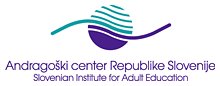 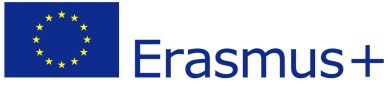 Study visit programme for Erasmus+ Key action 1: Learning Mobility of IndividualsDuration: 4.4.2016 – 8.4.2016Host: Andragoški center Slovenije , Šmartinska 134, Ljubljana / Slovenian Institute for Adult Educationhttp://www.acs.si/ Participants: Teachers of Tietgen competence center, Odense, Denmarkhttps://www.tietgen.dk/ number of participants: 3Language of visit: EnglishProgramme are prepared by: Vera Mlinar in mag. Tanja Vilič Klenovšek, SIAE/ACSContact: Vera Mlinar, 01 5842 588, vera.mlinar@acs.si Ljubljana, 4.3.2016Monday,  4.4.2016SLOVENIAN INSTITUTE FOR ADULT EDUCATION (ACS)INSTITUTE OF THE REPUBLIC OF SLOVENIA FOR VOCATIONAL EDUCATION AND TRAINING (CPI)SLOVENIAN INSTITUTE FOR ADULT EDUCATION (ACS)INSTITUTE OF THE REPUBLIC OF SLOVENIA FOR VOCATIONAL EDUCATION AND TRAINING (CPI)TimeContentHost9.00 – 12.00Introduction of study visit programme: aims, introduction of participants, introduction of programmeVera Mlinar, SIAE/ACS9.00 – 12.00Introduction of Slovenian adult education systemIntroduction of Slovenian Institute of Adult Education Andrej Sotošek,director of SIAE/ACS9.00 – 12.00Vocational education of adults and introduction of Guidelines on the Adaptation of the Part time Vocational Education Tanja Vilič Klenovšek, SIAE/ACS9.00 – 12.00Introduction of personal educational plan Natalija Žalec, SIAE/ACS12.30 – 13.30Lunch14.00 – 16.00Vocational education in SloveniaDarko Mali, IRSVET/CPI14.00 – 16.00ECVET in SloveniaDarko Mali, IRSVET/CPI14.00 – 16.00Slovenian qualification frameworkUrška Marentič, IRSVET/CPI14.00 – 16.00System of national vocational qualificationsUrška Marentič, IRSVET/CPITuesday, 5.4. 2016ADRIA MOBILDEVELOPMENT AND EDUCATION CENTER NOVO MESTO (RIC Novo mesto)SCHOOL CENTER NOVO MESTO (ŠC Novo mesto)ADRIA MOBILDEVELOPMENT AND EDUCATION CENTER NOVO MESTO (RIC Novo mesto)SCHOOL CENTER NOVO MESTO (ŠC Novo mesto)TimeContentHost09.00 – 12.00Departure from Ljubljana at 9.00 o´clockIdentification of educational need of employeesCooperation with educational institutionsBranka Dajčman, Adria Mobil  Tina Strnad, RIC Novo mesto12.30 – 13.30Lunch14.00 – 16.00Vocational education programmes for youngsters and adultsZlatko Zepan, School center / ŠC Novo mesto14.00 – 16.00Vocational education programmes for youngsters and adultsZlatko Zepan, School center / ŠC Novo mesto14.00 – 16.00Vocational education programmes for youngsters and adultsZlatko Zepan, School center / ŠC Novo mestoWednesday, 6.4. 2016SCHOOL CENTER BEŽIGRAD (ŠC Bežigrad)INSTITUTE FOR BUSINESS EDUCATION (CPU)SCHOOL CENTER BEŽIGRAD (ŠC Bežigrad)INSTITUTE FOR BUSINESS EDUCATION (CPU)timeContentHost09.00 – 12.00Vocational education programmes for youngsters and adults ECVET mobilityMajda Grašič, School center/ŠC Bežigrad12.30 – 13.30Lunch14.00 – 16.00Introduction of Institute for business education Barbara Kranjc, CPUThursday,  7.4. 2016SCHOOL CENTER VELENJE (ŠC Velenje) SCHOOL CENTER VELENJE (ŠC Velenje) TimeContentHost09.00 – 12.00Departure from Ljubljana at 9.00 o´clockVocational education programmes for youngsters and adults Introduction of activities in the field of National vocational qualification systemMiran Papež, School center/ŠC VelenjeNevenka Rozman, School center/ŠC Velenje12.30 – 13.30Lunch14.00 – 16.00Introduction of Company educational center – tailor made programmesMiran Papež, School center/ŠC VelenjeFriday, 8.4.2016ADULT EDUCATION CENTER RADOVLJICA (LU RADOVLJICA)ADULT EDUCATION CENTER RADOVLJICA (LU RADOVLJICA)TimeContentHost09.00 – 12.00Departure from Ljubljana at 9.00 o´clockIntroduction of Project learning of young adults programme (PLYA/PUM)Jasmina Šubic, Adult education center/LU Radovljica12.30 – 13.30Lunch14.00 – 15.00Evaluation of study visitVera Mlinar, SIAE/ACS